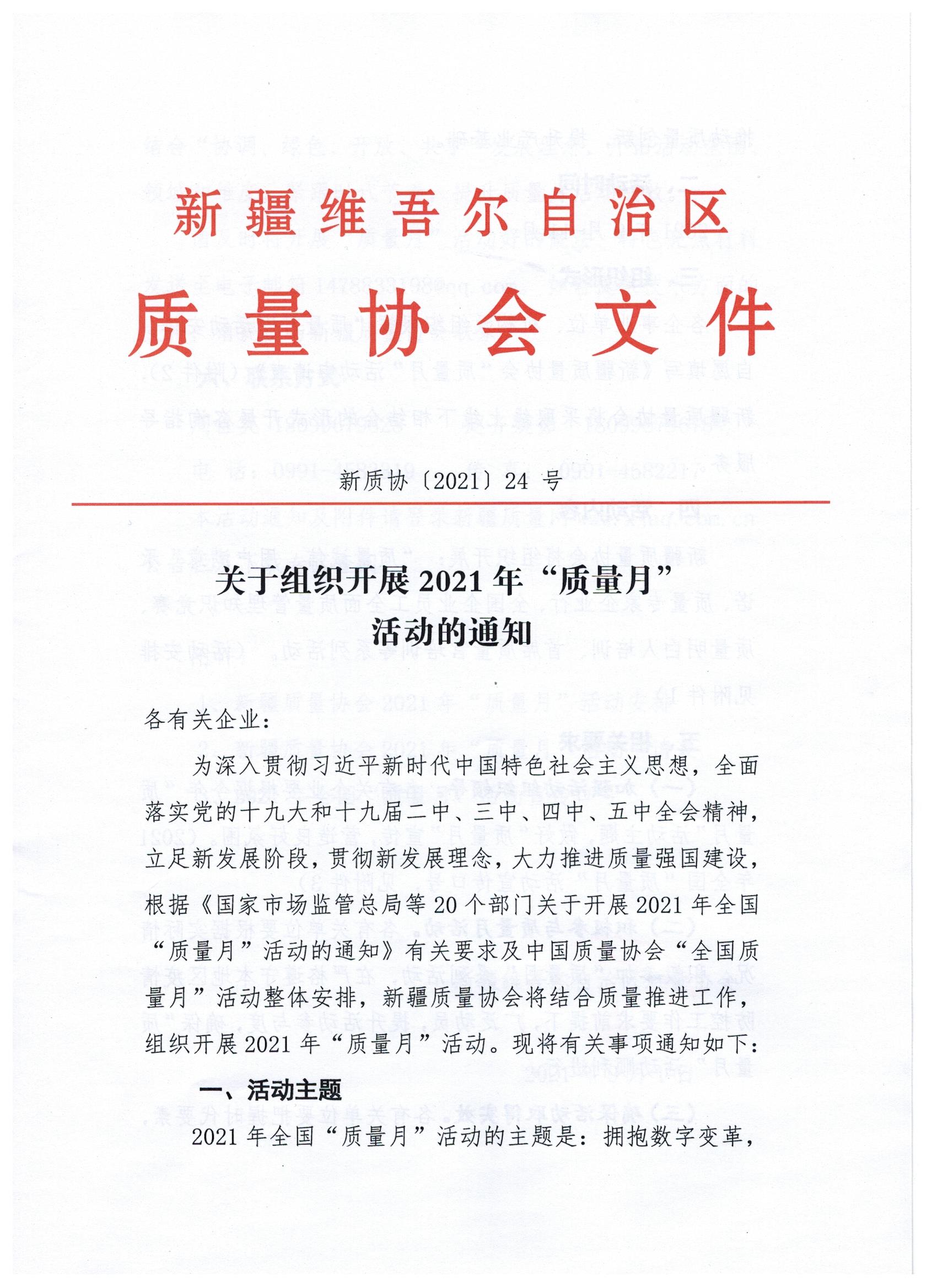 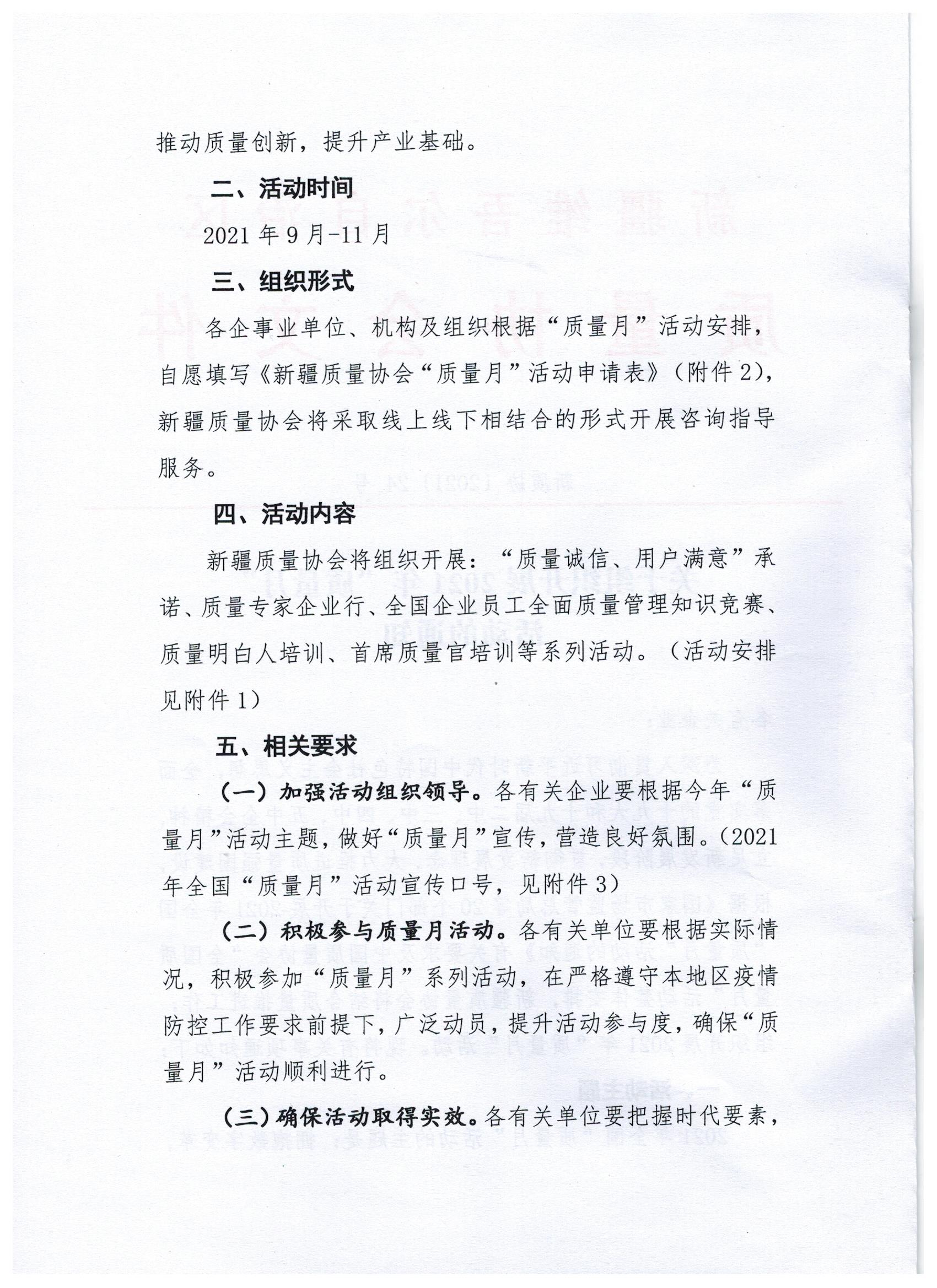 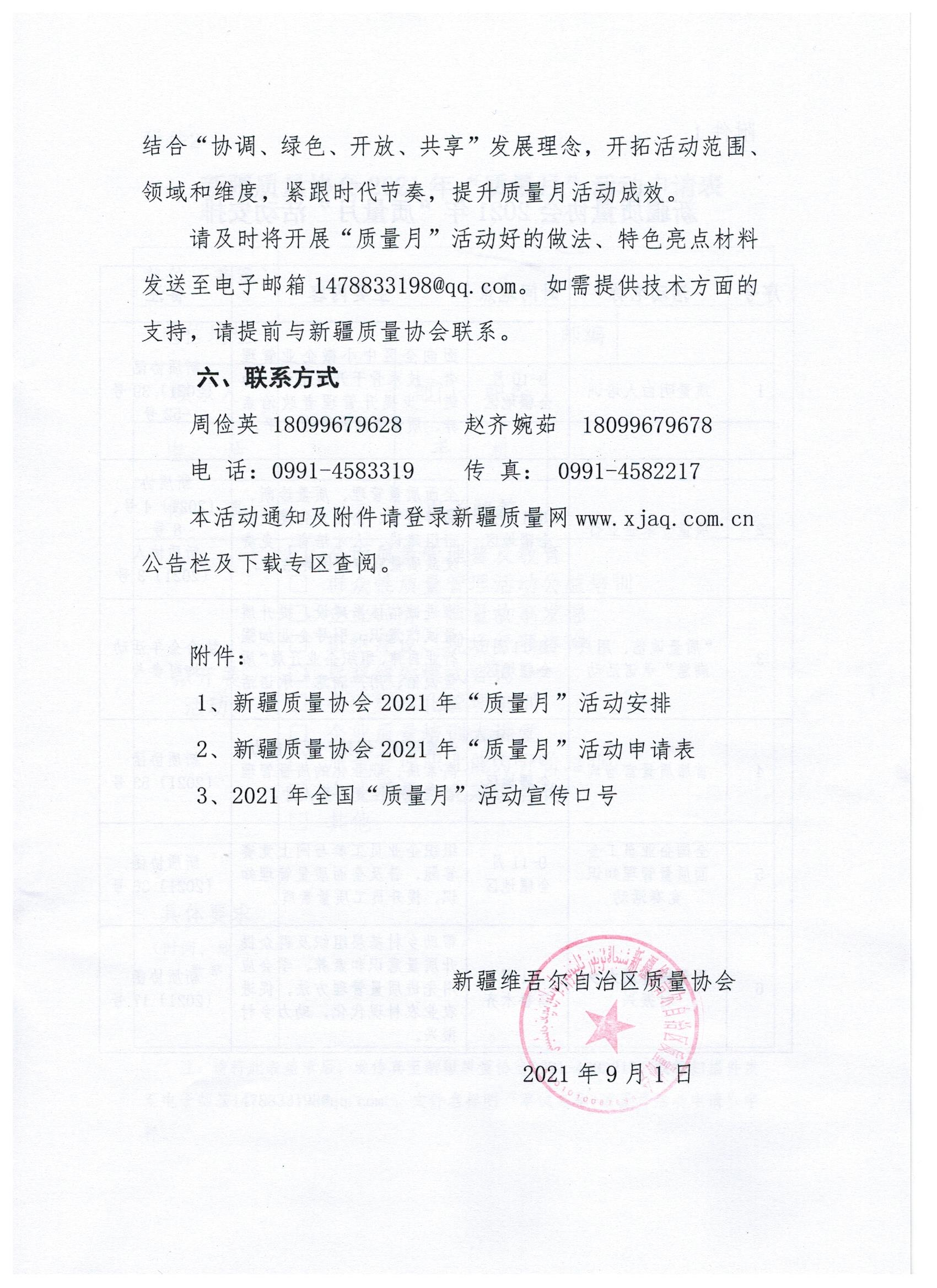 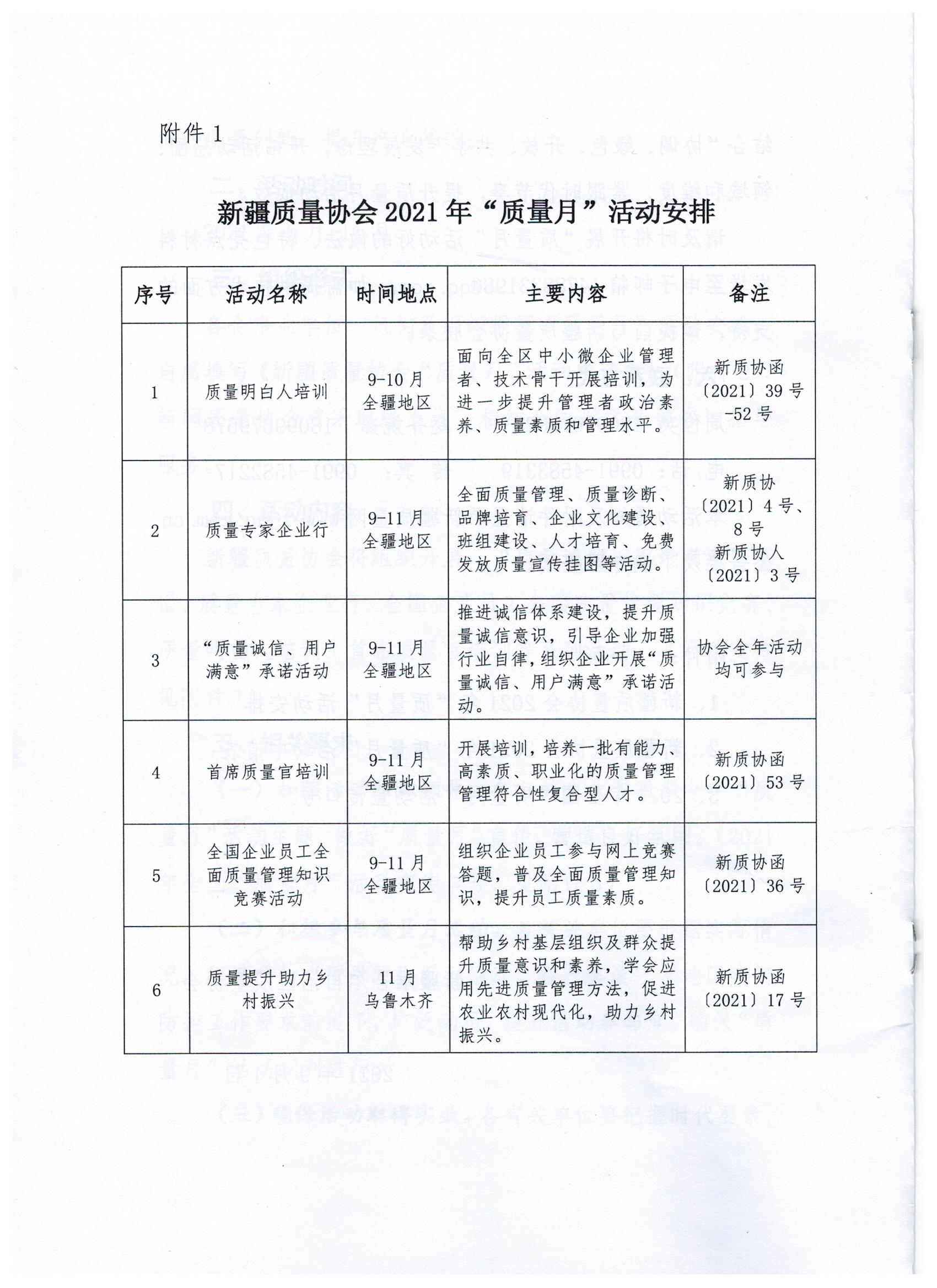 附件2新疆质量协会2021年“质量月”活动申请表注：请将此表盖章后，发传真至新疆质量协会0991-4582217，或将扫描件发至电子邮箱1478833198@qq.com ，文件名标明“单位名称+质量月活动申请”字样。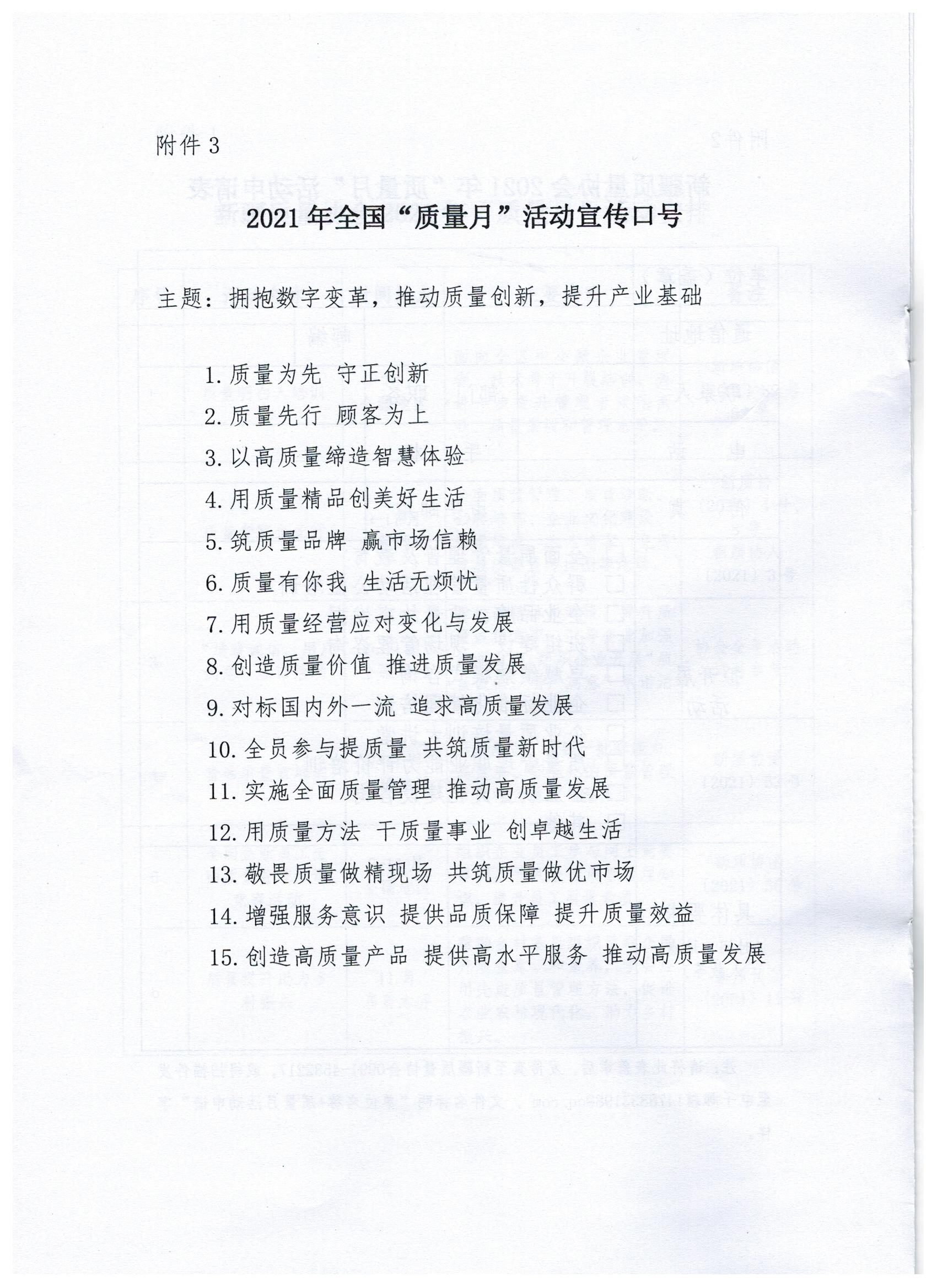 单位（盖章）通信地址邮编联系人部门、职务电   话手   机传   真电子邮箱拟开展活动 全面质量管理普及教育 群众性质量管理活动公益培训 企业品牌、质量故事发掘 班组建设、现场管理咨询 卓越绩效模式咨询 企业标准化管理培训 企业质量培训大讲堂 质量管理职业能力评价培训 企业质量文化建设咨询 其他：                    全面质量管理普及教育 群众性质量管理活动公益培训 企业品牌、质量故事发掘 班组建设、现场管理咨询 卓越绩效模式咨询 企业标准化管理培训 企业质量培训大讲堂 质量管理职业能力评价培训 企业质量文化建设咨询 其他：                    全面质量管理普及教育 群众性质量管理活动公益培训 企业品牌、质量故事发掘 班组建设、现场管理咨询 卓越绩效模式咨询 企业标准化管理培训 企业质量培训大讲堂 质量管理职业能力评价培训 企业质量文化建设咨询 其他：                    全面质量管理普及教育 群众性质量管理活动公益培训 企业品牌、质量故事发掘 班组建设、现场管理咨询 卓越绩效模式咨询 企业标准化管理培训 企业质量培训大讲堂 质量管理职业能力评价培训 企业质量文化建设咨询 其他：                   具体要求（时间、地点、人数等）